Р Е Ш Е Н И Е Собрания депутатов муниципального образования«Зеленогорское  сельское поселение»Об избрании главы муниципального образования                                    «Зеленогорское сельское поселение» На основании ст. 36 Федерального закона от 06.10.2003 № 131-ФЗ «Об общих принципах организации местного самоуправления в Российской Федерации» Собрание депутатов муниципального образования «Зеленогорское сельское поселение»   РЕШИЛО:1. Избрать Главой муниципального образования «Зеленогорское сельское поселение» Гранатову Нину Валентиновну, депутата от Зеленогорского многомандатного избирательного округа №1.2. Настоящее решение вступает в силу со дня его подписания.3. Настоящее Решение подлежит  обнародованию.Председательствующийна первом заседании Собрания депутатовмуниципального образования«Зеленогорское  сельское поселение»      				С.Т.Анисимова			«Зеленогорск  ял кундем» муниципальный образованийындепутатше–влакын Погынжо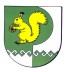 Собрание депутатов    муниципального образования  «Зеленогорское сельское поселение»№ 2     01 октября  2014 года